UBND HUYỆN BÌNH CHÁNH 					ĐỀ KIỂM TRA HỌC KỲ ITRƯỜNG THCS PHẠM VĂN HAI              			NĂM HỌC: 2021 – 2022 	…..oOo…..							MÔN: Toán 6 – ĐỀ 1									Thời gian làm bài:  90 phútI. Trắc nghiệm (5,0 điểm): Chọn câu trả lời đúng nhất cho các câu hỏi sau Câu 1: Kết quả của phép tính  bằng:A. 			B. 			C. 			D. Câu 2. Các số nguyên  được sắp xếp theo thứ tự tăng dần là:A. 	B. C. 	D. Câu 3. Tập hợp các số nguyên bao gồm:A.Số nguyên dương				B.Số nguyên âm	     C.Số nguyên âm, số nguyên dương	       	D. Số nguyên âm, số 0 và số nguyên dương Câu 4. Kết quả của phép tính:  bằng:A. 		B. 			C. 		D. Câu 5. Kết quả của phép tính  bằng:A. 			B. 			C. 			D. Câu 6. Cho hình chữ nhật có chiều rộng là 6 cm, chiều dài là 8 cm. Diện tích của hình chữ nhật đó là:A.28 		B. 14 		C. 48 		D. 40 Câu 7. Chiếc đồng hồ dưới đây có hình dạng giống hình: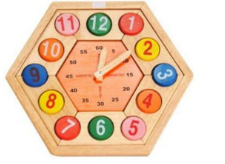 A.Tam giác		B.Hình vuông		C. Hình thoi		D. Lục giác đềuCâu 8. Bạn An mua 5 cái bút bi hết 45 000 đồng. Vậy giá tiền mỗi cây bút bi mà bạn An mua là:A.9 000 đồng		B. 8 000 đồng		C.10 000 đồng		D. 6 000 đồngCâu 9. Tính tổng các số nguyên x thỏa mãn điều kiện , được kết quả là:A. 			B. 			C. 			D. Câu 10. Dữ liệu tốc độ chạy trung bình của một số động vật được cho trong bảng sau đây: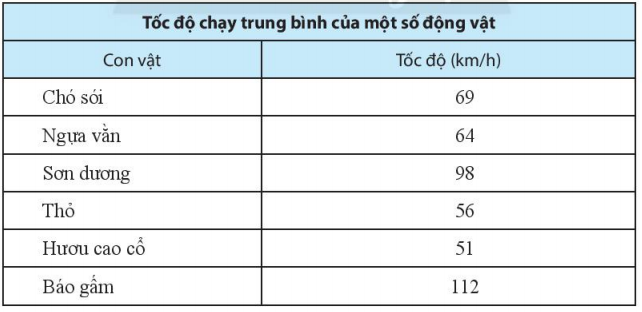 Tốc độ chạy của con vật nào là nhanh nhất?
A. Báo gấm 	      B. Sơn dương C. Ngựa vằn	      D. ThỏTự luận (5 điểm)Câu 11.(1 điểm) Thực hiện phép tính:Câu 12. (1 điểm) Tìm x, biết:Câu 13.(1 điểm) Một trường THCS tổ chức cho từ 600 đến 700 học sinh đi học tập ngoại khóa ngoài trời. Tính số học sinh đi học tập ngoại khóa ngoài trời biết rằng nếu xếp 42 hay 45 em vào một xe thì đều không dư em nào?Câu 14.(1,25 điểm)  Điều tra môn học yêu thích nhất của mỗi học sinh tổ 1 lớp 6A, bạn tổ trưởng thu được bảng số liệu sau: Viết tắt: T : Môn Toán ; V : Môn Văn ;  N : Môn Ngoại ngữ; L: Môn Lịch sử và địa lý ; K : Môn Khoa học tự nhiên Em hãy trả lời các câu hỏi sau:Tổ 1 có bao nhiêu học sinh?Hãy gọi tên bảng dữ liệu trên?Hãy lập bảng thống kê tương ứng và cho biết môn học nào được các bạn tổ 1 yêu thích nhất? 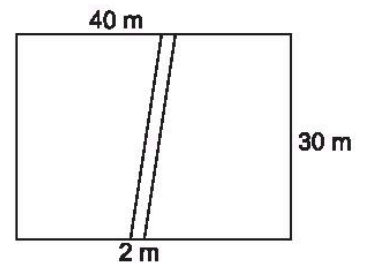 Câu 15. (0,75 điểm) Một mảnh vườn hình chữ nhật có chiều dài 40 m, chiều rộng 30 m, với lối đi hình bình hành rộng 2 m (như hình vẽ). Em hãy tính diện tích phần mảnh vườn không tính lối đi.-----------HẾT------------Thang điểm – Đáp ánTrắc nghiệm1-B, 2-C, 3-D, 4-A, 5-A, 6-C, 7-D, 8-A, 9-B, 10-ATự luậnTVNNLTKKVTTNCâuĐáp ánĐiểmCâu 11.(1đ)0,25đ0,25đCâu 11.(1đ)0,25đ0,25đCâu 12.(1đ)0,25đ0,25đCâu 12.(1đ)0,25đ0,25đCâu 13.(1đ)Gọi x là số học sinh đi học tập ngoại khóa ngoài trời ()Vì xếp 42 hay 45 em vào một xe đều không dư em nào nên Mà  nên Vậy có 630 học sinh học tập ngoại khóa ngoài trời0,25đ0,25đ0,25đ0,25đCâu 14.(1,25 đ)a) Tổ 1 có 12 học sinhb)  Bảng dữ liệu ban đầu về  môn học yêu thích nhất của các học sinh tổ 1 lớp 6Ac) Bảng thống kê tương ứng:Môn toán được các bạn học sinh tổ 1 yêu thích nhất0,5đ0,25đ0,25đ0,25đCâu 15.(0,75đ)Diện tích mảnh vườn hình chữ nhật là:Diện tích lối đi là:Diện tích phần mảnh vườn không tính lối đi là:Vậy diện tích phần mảnh vườn không tính lối đi là 0,25đ0,25đ0,25đ